					                                   Предлагач:                                                                                                ГРАДОНАЧАЛНИК                                                                                                на ОПШТИНА БИТОЛА                                                                                               Изработува:						                       Одделение за комунални дејности                       и уредување на градежното                        земјиште                       Секторот за спроведување на                        урбанистички планови, урбанистичко                        планирање, заштита на животната                        средина, комунални дејности и                        уредување на градежното земјиште на                        Општина Битола						                       Разгледува:						                       Комисија за јавни и комунални 						                       дејности						                       Донесува:						                       Совет на Општина Битола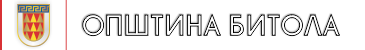 ПРЕДЛОГ   П Р О Г Р А М АзаКористење  и одржување на јавното осветлување  на подрачјето на Општина Битолаза 2024год.Декември, 2023Врз основа на  член 70 од Статутот на Општина Битола („Службен гласник на Општина Битола“ бр.10/05), а во врска со член 15 од Законот за комунални такси  („Службен весник на РМ“ бр.61/2004; 64/05; 92/07; и 123/12), Советот на Општина Битола, на својата седница, одржана на ден __________2023год.  донесе:ПРЕДЛОГ  П Р О Г Р А М А за   користење и одржување на јавното осветлување на подрачјето на Општина Битолаза 2024год.         Со програмата за користење и одржување на јавното осветлување  на подрачјето на Општина Битола за 2024 година се врши распределба на средствата што на Општина Битола  и припаѓаат согласно Законот за комунални такси за користење и одржување на јавното осветлување во сервисните и станбените улици.            Средствата од точка 1 на оваа Програма ќе се користат за тековна потрошувачка на електрична енергија и за одржување на инсталациите за осветлување во сервисните и станбените  улици на подрачјето на Општината и тоа: ПЛАНИРАНИ ПРИХОДИ ЗА РЕАЛИЗАЦИЈАна Програмата за користење и одржување на јавното осветлување на подрачјето  на Општина Битола  за  2024година     ПЛАНИРАНИ РАСХОДИ ЗА РЕАЛИЗАЦИЈА     на       Програмата за јавно осветлување  за 2024год.  2.Програмата влегува во сила со денот на донесување, а ќе биде објавена во Службен гласник на Општина Битола.                     Бр.09 -                                                                                                                                                                                                                                     ПРЕТСЕДАТЕЛ                                                                                                          _________2023                                                            НА СОВЕТ НА ОПШТИНА  БИТОЛА                                      Битола                                                                                                                                                                                                                                                                                 ____________________________ 		                                                                                              Габриела Илиевска                                                         Ред.број     ШифраИзвор на приходиБуџет 2024  1. 717116Надоместок од комунална дејност за улично осветлување 59.351.731,00                   ВКУПНО:59.351.731,00Ред. бр.ПрограмаБуџетСтавкаПланирани работи за изведувањеБуџет20241.ЈЗ0, Е0, Д1, Њ0Основен буџет421110Електрична енергија40.000.000,002.ЈЗ0Основен буџет424440Поправка и одржување на улично осветлување  (град)4.000.000,003.ЈЗ0Основен буџет424440Поправка и одржување на улично осветлување (рурални средини)3.500.000,00    4.ЈЗ0Основен буџет424440Поправка и одржување на улично осветлување (тековно одржување-замена на живини, натриумови и флуорецентни светилки со лед светилки  заради поголема  енергетска ефикасност  на целиот систем за улично осветлување)1.000.000,005.ЈЗ0Основен буџет426990Услуги од електричарство1.000.000,006.ЈЗ0Основен буџет423990Материјали за новогодишни украси, детски фигури и изнајмување на украси2.000.000,007.ЈЗ0Основен буџет424390Електро-занаетчиски работи за одржување на објекти на Опшина Битола2.000.000,008.ЈЗ0Основен буџет424390Инвестиционо одржување (столбови и електрична мрежа)3.000.000,009.ЈЗ0Основен буџет424390Испитување на инсталација, и сервисирање на  громобрански инсталации, заштитно заземјување и ПП заштита на објекти на Општина Битола1.000.000,0010.ЈА0Основен буџет482820Изградба на капацитети во енергетиката350.821,0010.1Изградба на улично осветлување на улицата кај Дулие (ЛИДЛ)287.820,0010.2ул.„Ѓорги Димитров“63.001,0011.1Реконструкција на улично осветлување на улиците „150-та“, „170-та“ и „210-та“ 1.250.910,0012.ЈЛ0Основен буџет482940Надзор над изведбата250.000,00ВКУПНО:59.351.731,00